Α Ι Τ Η Σ Η -Υ Π Ε Υ Θ Υ Ν Η  Δ Η Λ Ω Σ ΗΡΟΔΟ Σ ΠΑΝΕΠΙΣΤΗΜΙΟ ΑΙΓΑΙΟΥΣχολή  Ανθρωπιστικών ΕπιστημώνΤμήμα  Μεσογειακών ΣπουδώνΘΕΜΑ:  Συμμετοχή στην Τελετή  Καθομολόγησης  της Πέμπτης 21-11-2019  .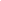 ΠΑΤΡΩΝΥΜΟ:   	ΜΗΤΡΩΝΥΜΟ : -----------------------------------------ΤΌΠΟΣ ΓΕΝΝΗΣΗΣ (ταυτότητα). :     	 ΑΜ φοιτητή/τριας:   431…………..   	ΠΟΛΗ:   	 ΤΗΛ. ΚΙΝΗΤΟ:     	 ΔΙΕΥΘΥΝΣΗ ΗΛΕΚΤΡΟΝΙΚΟΥ ΤΑΧΥΔΡΟΜΕΙΟΥ (email):                                                              ** Προσοχή: πρέπει να δηλωθεί διεύθυνση email εκτός του “aegean.gr” τέτοια που να είναι δυνατή ηεπικοινωνία του Πανεπιστημίου μαζί σας στο μέλλον.Α. Αιτούμαι:1.  να γίνει δεκτή η αίτησή μου, για τη συμμετοχή μου στην τελετή καθομολόγησης και λήψης Πτυχίου που θα διεξαχθεί στις 21/11/20192.  να λάβω το πτυχίο μου και σε πάπυρο:                                                     ΝΑΙ ◻  ΟΧΙ ◻Καταθέτω συνημμένα:∙   φωτοαντίγραφο της αστυνομικής μου ταυτότητας                                        ◻∙   απόδειξη καταβολής αντιτίμου για παραλαβή περγαμηνής                          ◻Θέτω υπόψη της Γραμματείας ότι έχω:∙   συμμετάσχει σε Πρόγραμμα Erasmus (studies ή placement):                   ΝΑΙ ◻  ΟΧΙ ◻∙   συμμετάσχει σε Θερινή Πρακτική Άσκηση:                                                ΝΑΙ ◻  ΟΧΙ ◻Β. Δηλώνω:με ατομική μου ευθύνη και γνωρίζοντας τις κυρώσεις, που προβλέπονται από της διατάξεις της παρ. 6 του άρθρου 22 του Ν. 1599/1986, ότι:Α.  έχω ολοκληρώσει την φοίτησή μου και ότι δεν θα προβώ σε περαιτέρω δήλωση μαθημάτων.Β.  επιθυμών να μην συμπεριληφθούν στον υπολογισμό του βαθμού πτυχίου τα ακόλουθα μαθήματα που πλεονάζουν του αναγκαίου πλήθους μαθημάτων για την λήψη πτυχίου:          /_       /2019         Ο/Η Αιτ_ 	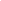 ΥπογραφήΈντυπο Αίτησης - Δήλωσης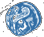 Συμμετοχής στην Τελετή Καθομολόγησης και λήψης Πτυχίου                                ΠΑΝΕΠΙΣΤΗΜΙΟ ΑΙΓΑΙΟΥΕΠΩΝΥΜΟ:ΔΙΕΥΘΥΝΣΗ ΜΟΝΙΜΗΣ ΚΑΤΟΙΚΙΑΣ:ΟΝΟΜΑ: